EXTRATO DE CONTRATO
Contrato nº AUT 0063
Processo nº 0124/2017

Partes: PREFEITURA DO MUNICÍPIO DE MUNDO NOVO/MS e a empresa GEL GUAÍRA EQUIPAMENTOS E NÁUTICA LTDA
Objeto: aquisição de proposta mais vantajosa para aquisição de um compressor industrial para secretaria municipal de obras e serviços urbanos, para instalação de uma borracharia.
Dotação Orçamentária: 1 - 07.07.01-15.452.0025-2.041-4.4.90.52.00-00.01.0100
Valor: R$ 4.960,00 (quatro mil e novecentos e sessenta reais)
Vigência: 29/03/2017 à 29/04/2017
Data da Assinatura: 29/03/2017
Fundamento Legal: Lei nº 8.666/93 e 123/2006.
Assinam: Valdomiro Brischiliari., pela contratante e Alcides Turati, pela contratada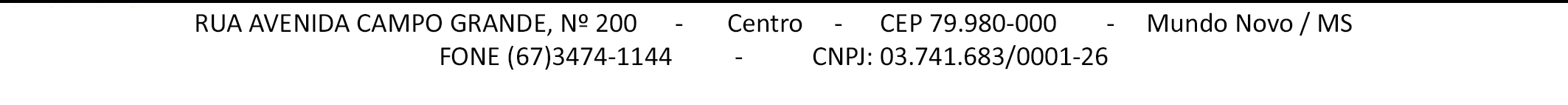 